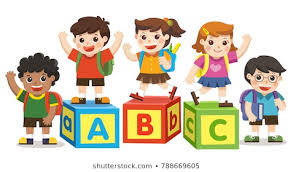 Welcome to our centre. We learn through play and our buliding blockings are our foundation to learning.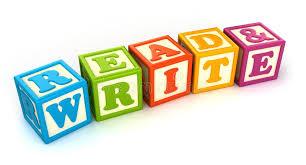 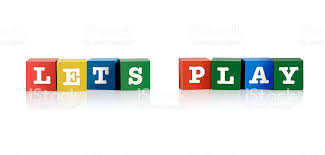 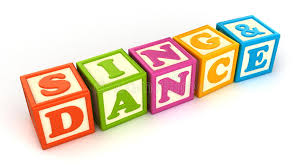 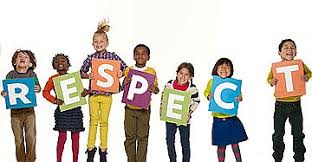 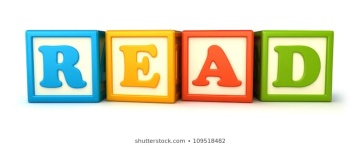 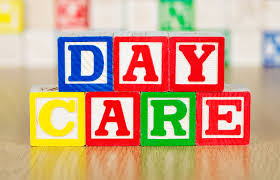 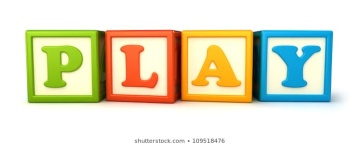 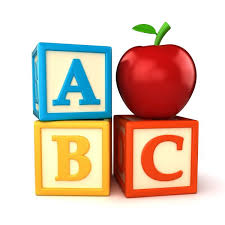 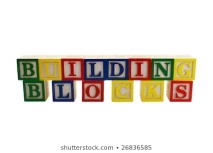 